Отчет о выполнении дорожной картыпо направлению «Система мониторинга эффективности руководителейобразовательных организаций» Концепции муниципальной  системы оценки качества образования Нижнеломовского района Пензенской области(утверждена приказом Управления  образования администрации Нижнеломовского района Пензенской областиот 16.07.2021 N 269) за 2021-2022 учебный год)Обеспечение качественного образования обучающихся во многом зависит от эффективности управления образовательной организацией.Ключевой фигурой данного процесса выступает руководитель образовательной организации, который в соответствии с Федеральным законодательством несёт ответственность за руководство образовательной, научной, воспитательной работой и организационно-хозяйственной деятельностью образовательной организации.Эффективность руководителя ОО, определяется его профессиональнойкомпетентностью и реальным результатом деятельности образовательной организации.В настоящее время численность руководящих работников общеобразовательных организаций Нижнеломовского района составляет: - директора – 7 человек,         - заместители директора – 8 человек, ответственные за работу   филиалов – 10 человек.Доля руководящих работников общеобразовательных организаций,имеющих высшее образование: директора – 100%, заместители директора –100%, ответственные за работу  филиалов –  10 человек (100%).Распределение руководящих работников общеобразовательных организаций по стажу: до 3 лет – 1 чел., от 5 до 10 лет – 1 чел., от 15 до 20 лет – 4 чел., свыше 20 лет – 19 чел.Укомплектованность штатов руководящих работников общеобразовательных организаций: директора общеобразовательных организаций – 100%, заместители директора – 100%, руководители филиалов – 100,0%.Состав руководящих работников по возрастному цензу: 35-39 лет – 0 чел., 40-45 лет – 5 чел., 46-50 лет – 3 чел., 51-54 года – 2 чел., 55 и старше – 5 чел., В соответствии с 273-ФЗ «Об образовании в Российской Федерации»педагогические и руководящие работники проходят повышение квалификации 1 раз в 3 года. Повышение квалификации руководящих работников образовательных организаций проводится в ГАОУ ДПО «Институт регионального развития Пензенской области» на договорной основе. Среди программ дополнительного профессионального образования, реализуемых Институтом: «Менеджмент в образовании. Управленческий аспект в условиях реализации ФГОС», «Модель повышения качества дошкольного образования в условиях ФГОС ДО», Современный образовательный менеджмент в условиях  ФГОС дошкольного образовании», «Менеджмент в образовании. Управление организациями дополнительного образования в условиях модернизации системы УДО».Доля руководителей, прошедших в течение последних 3-х лет повышение квалификации и (или) профессиональную переподготовку составляет 100%.Оценка эффективности деятельности руководителей образовательных организаций в Нижнеломовском районе проводится 1 раз в полугодие в соответствии с Положением о материальном стимулировании и премировании руководителей учреждений, функции и  полномочия учредителя в отношении которых осуществляет Управление  образования администрации Нижнеломовского района Пензенской области, утвержденным приказом Управления образования администрации Нижнеломовского района от 16.12.2021 № 498.  Размеры стимулирующих выплат за качество выполняемых работ руководителям образовательных учреждений определяются на основании данных мониторинга исполнения показателей эффективности деятельности руководителей общеобразовательных учреждений, показателей эффективности деятельности руководителей дошкольных образовательных учреждений, показателей эффективности деятельности руководителей учреждений дополнительного образования.         Мониторинг исполнения показателей эффективности деятельности руководителей проводится 1 раз в полугодие Комиссией по распределению стимулирующих выплат.      На основании листа самооценки эффективности деятельности руководителей  учреждений Комиссия по распределению стимулирующих выплат рассматривает и утверждает на своем заседании сводный оценочный лист с указанием баллов по каждому руководителю.         Денежный эквивалент одного балла в рублях определяется как отношение месячного стимулирующего фонда для выплаты за качество выполняемых работ (отдельно по каждому образовательному учреждению) к максимальному числу баллов по показателям эффективности деятельности руководителя.       На основании протокола Комиссии по распределению стимулирующих выплат и произведенных расчетов начальник Управления образования издаёт приказ об установлении выплат стимулирующего характера за качество выполняемых работ руководителям образовательных учреждений.          С учетом уже имеющегося в районе  опыта, на основании пункта 2 Решения Коллегии Министерства образования Пензенской области от 24.03.2020, Приказа Министерства образования Пензенской области от 02.07.2020 № 288/01-07 «Об утверждении Порядка оценки результатов деятельности руководителей общеобразовательных учреждений Пензенской области» разработан  Порядок оценки результатов деятельности руководителей общеобразовательных организаций Нижнеломовского района. Муниципальные показатели анализа муниципальных управленческих механизмов по направлению «Система мониторинга эффективности руководителей образовательных учреждений утверждены приказом Управления образования администрации Нижнеломовского района от 14.07.2020 №170/1.Министерством образования Пензенской области утвержден модельный муниципальный правовой акт «Положение о конкурсе на включение в кадровый резерв руководителей образовательных организаций», на основании которого утверждено муниципальное Положение о конкурсе на включение в кадровый резерв руководителей образовательных организаций.Дальнейшая работа по направлению предполагает проведение мониторинга эффективности деятельности руководителей всех образовательных организаций Нижнеломовского района в соответствии вышеуказанным Порядком.Приоритетными определены следующие цели:– формирование профессиональных компетенций руководителей образовательных организаций;– обеспечение качества управленческой деятельности руководителей образовательных организаций;– обеспечение качества подготовки обучающихся; – обеспечение образовательной организации квалифицированными кадрами;– обеспечение потребности в резерве управленческих кадров.С учетом указанных целей определены критерии и группы показателей, подлежащие оценке в режиме мониторинга. На основе проведенного анализа будут разработаны адресные практические рекомендации по повышению результативности деятельности руководителей образовательных организаций, будут приняты соответствующие меры и управленческие решения, а также проведены:− профессиональный конкурс для руководителей образовательных организаций;− курсы повышения квалификации руководителей образовательных организаций;− стажировки для руководителей образовательных организаций по вопросам управления качеством образования;− организовано сетевое взаимодействие для руководителей образовательных организаций;− мероприятия, направленные на выявление и устранение профессиональных дефицитов руководителей образовательных организаций.Реализация указанных направлений позволит отслеживать и корректировать выявленные региональные тенденции, определять проблемыи направления их решения, осуществлять контроль за реализацией тех или процессов.    Заместитель начальника Управления образования                                     Е.А. Теплова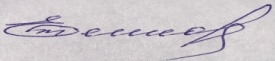 